Mål och budget 2016-2018 för ÖverförmyndarnämndenAnsvar och uppgifterÖverförmyndarnämnden fullgör kommunens uppgifter inom överförmyndarverksamheten enligt föräldrabalken, samt vad som i övrigt åvilar överförmyndare eller överförmyndarnämnd enligt annan lag och författning. Nämnden verkar kontinuerligt för att det finns gode män och förvaltare att tillgå så att god man eller förvaltare skall kunna utses inom kortast möjliga tid efter det att enskilds behov av sådan konstaterats. Nämnden erbjuder gode män och förvaltare möjlighet till kunskapsutbyte och information som är väsentlig för uppdraget.Väsentliga områden 2016-2018Nämndens främsta utmaning och uppgift i dagsläget och under de kommande åren är att det finns tillräckligt med kompetenta gode män och förvaltare. I detta finns flera dimensioner. En är ett ökande behov av gode män. Idag är denna högaktuell med tanke på en kraftig ökning av ensamkommande flyktingbarn, men den är lika stor på längre sikt när kommunens befolkning kommer att öka med mer än 40 %. En annan dimension är att gode männen har tillräckligt god kompetens. Uppdraget som god man är ofta komplext och kan innehålla allt från att tillvarata personers intressens som beroende på ålder eller sjukdom inte förstår saker och ting, till att bevaka att större förmögenheter förvaltas korrekt. Det andra väsentliga området är att fortsätta arbetet med att förenkla och effektivisera handläggningen och administrationen. Nämnden håller på att införa ett nytt verksamhetsstöd som har e-tjänster kopplat till sig. Detta är en förutsättning för att klara de ökande ärendevolymerna.Det tredje väsentliga området har koppling till det förra, och det är fortsatt utveckling av servicen. Nackas överförmyndarnämnd står idag ut i riket som en nämnd som förenar god myndighetsutövning med god service. Allt för många överförmyndarverksamheter i Sverige anser inte att man kan förena korrekt tillsyn med god service. I Nacka har vi kommit långt men vill komma än längre i arbetet att ha medborgarens fokus i och se till att det är lätt att göra rätt. E-tjänsterna är en förutsättning för att det ska vara lätt att göra rätt. Kortfattad beskrivning av utgångslägeVerksamhetsresultat och insatta resurser – utgångslägeFör både verksamhetsresultat och insatta resurser är läget i T2 2015 bra. Utfall saknas för några nyckeltal. Resultatet för dessa kommer under T3. Prognosen är att båda perspektiven åtminstone ligger på nivån ”BraVerksamhetsresultat: 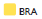 Insatta resurser: Jämförelser med liknande kommunerPå nationell eller länsnivå tas det inte fram någon jämförande statistik för överförmyndarverksamhet. Nämnden har försökt och försöker påverka både SKL och länsstyrelsen att börja ta jämförande statistik. Här redovisas två jämförelser med några andra kommuner.Andel årsräkning granskade per visst datum. Nackas målvärde är 90 % per den 30/6:Nacka 99,5 % per den 30/6Uppsala 81 % per den 15/6Södertälje 74 % per den 23/7Värmdö 50 % per den 25/8Sollentuna/Sigtuna/Upplands Väsby 90 % per den 31/8Södertörn (fem kommuner) 68 % per den 3/9Jämförande enkät från år 2014:Huvudmannens nöjdhet med hur gode mannen utför sitt uppdragNacka 68 %Sollentuna/Sigtuna/Upplands Väsby 60 %Andel gode män som är nöjda med nämndens serviceNacka 85 %Sollentuna/Sigtuna/Upplands Väsby 80 %Arbetet 2016-2018 och strategiska målSom nämnts under väsentliga områden så är nämndens främsta område att fokusera på ett ökande behov av gode män med rätt kompetens, en än effektivare verksamhet och ännu bättre service. För att rekrytera gode män förstärker nämnden insatser genom att bland annat annonsera och ha möten. Dessa mer traditionella insatser kommer att behöva kompletteras med nya som nämnden kommer att ta fram. Nämnden har redan idag ett gediget utbildningspaket som nu kommer att kompletteras med kunskapstest. För att än mer höja statusen i uppdraget införs en certifiering av gode män. Inriktning är att merparten av gode männen ska vara certifierade. Alla lär dock inte bli det. Som beskrivs längre fram så är prognosen att antal gode män kommer att öka med över 40 % till en direkt följd av den ökande befolkningen. Detta innebär en ökande ärendemängd som till del måste mötas med effektiviseringar och till del med utökad bemanning. För att lyckas med effektiviseringen måste processer standardiseras så långt som möjligt, digitaliseras och där så går automatiseras. En förutsättning för att kunna rekrytera gode män är att det är attraktivt att vara god man i Nacka. Kommunen har idag ett gott rykte och många vill vara god man i Nacka. Därmed kan vi inte klappa oss på bröstet utan måste fortsätta arbetet med att utveckla bemötande och serviceNämnden gör ingen förändring gällande strategiska mål. Kopplat till att fullmäktige kommer att fastställa nya övergripande mål för kommunen och hur nämnderna ska svara upp mot dessa, kommer nämnden att göra ett mer genomgripande arbete med de strategiska målen under våren 2016.Tabell 1) Strategiska mål och lägeResursfördelning RamärendetÖverförmyndarnämnden har fått sin budgetram utökad med 50 tkr kopplat till ökat antal gode män och därmed flera ärenden att hantera.NämndyttrandeNämndens budget består av tre huvuddelar: kostnader för drift av verksamheten, arvoden till gode män samt kostnader för nämndens sammanträden och fortbildning. Vad gäller verksamheten är fokus som tidigare beskrivits att effektivisera verksamhet för att kunna möta en ökande volym av gode män och ärenden. Införandet av verksamhetssystemet med e-tjänster är helt avgörande för att klara detta. Arvoden till gode män är svår att prognostisera och varierar mellan åren. Kommunen betalar arvodet i de fall huvudmannen inte har tillräckligt stora inkomster och förmögenheter själv. Nämndens egna kostnader begränsas så långt som möjligt. Nämnden har bara fyra ordinarie sammanträden. Till detta brukar det komma ungefär tre sammanträden för att hantera brådskande ärenden, bland annat vitesförläggande av gode män som inte inkommer med årsräkning.Tabell 2) Överförmyndarnämndens resursfördelning, nettoredovisning (tkr) Utmaningar och möjligheter – framåtblick 2030Ungefär 1 % av Sveriges befolkning har behov av god man. Den relationen gäller även i Nacka. Bedömningen är att den kommer att gälla under kommande år också. Kommunens befolkningsprognos pekar på att 2030 är kommunen 140,000 invånare, en ökning med drygt 40,000 jämfört med idag. I takt med att Nacka växer kommer behovet av gode män att öka, från cirka 950 som är i behov idag till 1400 år 2030. Behovet ökar även i våra grannkommuner, vilket kan leda till en brist på gode män.Migrationsverket har i dagsläget anvisat cirka 90 barn till Nacka, men det är runt 120 barn som vistas här. I början av år 2015 vistades ca 25 ensamkommande barn i kommunen. Ökningen av dessa ärenden är således 400 % under tertial 1 och 2. En mängd yttre faktorer påverkar antalet, vilket gör det otroligt svårt att prognosticera antalet ensamkommande barn under kommande år. För att möta det ökade trycket på god man för ensamkommande barn är det viktigt att förenkla processen inom kommunen och externt, mot andra myndigheter och staten.Med hjälp av det nya verksamhetssystemet kommer en stor del av granskning och ärendehandläggning att kunna förenklas och effektiviseras. Det ger utrymme både för att kunna hantera flera ärenden, utveckla servicen och hantera mer komplexa ärenden. Trots denna effektivisering är bedömningen att bemanningen behöver utökas med 1-2 tjänster för att klara volymerna 2030. ÖVERFÖRMYNDARNÄMNDENElisabeth Därth	Mats BohmanOrdförande	Administrativ direktör	VerksamhetsresultatVerksamhetsresultatVerksamhetsresultatÖvergripande mål (2015)Strategiskt målLägeGod kommunal serviceAlla huvudmän har en god man/förvaltare som agerar för huvudmannens bästa inom ramen för uppdraget.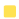 Insatta resurserInsatta resurserInsatta resurserÖvergripande mål (2015)Strategiskt målLägeEffektivt resursutnyttjandeRättssäker och effektiv tillsyns-verksamhet med hög kvalitet och god serviceEffektivt resursutnyttjandeInförande av E-tjänster förenklar handläggningen och gör den transparent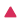 tkrFörändringFörändringFörändringSkillnad budget 15Skillnad budget 15Bokslut Budget Ram-Nämnd-Majoritets-Budgetoch ram 16och ram 16Verksamhet20142015ärendeyttrandeförslag2016tkrprocentNämnd och nämndstöd-149-170-1700Arvoden och omkostnader gode män-2 841-3 054-50-3 104502%Drift av verksamheten-4 247-4 183-4 1830Summa-7 237-7 407-5000-7 45750